The Hudson Valley Sciontistswill dine and discussThe Adventure of the Yellow Face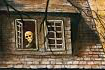 Sunday, October 14, 2018Vassar College Alumnae House7:00 pm cocktails (cash bar)  7:30 dinnerRSVP with check ($46) Lou and Candy Lewis, 2 Loockerman Ave, Poughkeepsie, NY 12601.                                Phone: (845) 471-0296.  Email: CLewis1880@aol.comJCR/18